NATIONAL ASSEMBLYQUESTION FOR WRITTEN REPLY QUESTION NO: 102			 				Mr C H H Hunsinger (DA) to ask the Minister of Communications: Whether (a) her department, (b) Ministry and/or (c) any entities reporting to her made any payments to Multichoice and/or any of its subsidiaries (details furnished) in the (i) 2014-15, (ii) 2015-16, (iii) 2016-17 financial years and (iv) since 1 January 2018 up to the latest available information; if not, what is the position in this regard; if so, (aa) what amount and (bb) what were the payments for in each case in each of the specified financial years.									 NW108E REPLYDEPARTMENT OF COMMUNICATIONS (DOC) AND MINISTRYand b) Not ApplicableNot ApplicableNot ApplicableNot ApplicableNot Applicableaa) Not Applicablebb) Not ApplicableBRAND SOUTH AFRICA (BSA)c) YesFILM AND PUBLICATION BOARD (FPB)c). Payments made to Multichoice for DSTV subscription:MEDIA AND DIVERSITY DEVELOPMENT AGENCY (MDDA)c) Yes, payments were subscription services for DSTV, for the provision of media coverage. Below is the breakdown of payments on monthly basis:INDEPENDENT COMMUNICATIONS AUTHORITY OF SOUTH AFRICA (ICASA)Not ApplicableNot ApplicableNot ApplicableNot ApplicableNot Applicableaa) Not Applicablebb) Not ApplicableSOUTH AFRICAN BROADCASTING CORPORATION (SABC)YesSABC acquires Sports Rights from Supersport which is a related party to Multichoice. The second contracts relate to production contracts.  The amounts paid were as follows:Approved/ not approved_______________________________Ms Mmamoloko Kubayi-Ngubane MP,Minister Date: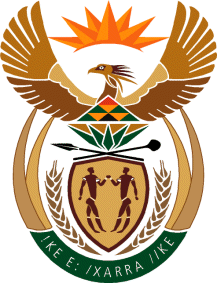 MINISTRY OF COMMUNICATIONS
REPUBLIC OF SOUTH AFRICAPrivate Bag X 745, Pretoria, 0001, Tel: +27 12 473 0164   Fax: +27 12 473 0585Tshedimosetso House,1035 Francis Baard Street, Tshedimosetso House, Pretoria, 1000Number of YearsFY 2014/15FY 2015/16FY 2016/17FY 2017/18TotalAmounts paidR52 024.00R53 962.00R108 746.00R18 680.00R233 412.00Number of YearsFY 2014/15FY 2015/16FY 2016/17FY 2017/18TotalAmounts paidR17 312.64R18 003.53R9 987.82R8000.00R53 303.99Number of YearsFY 2014/15FY 2015/16FY 2016/17FY 2017/18TotalAmounts paidR799.00R1, 980.00R3, 019.00R9.368.23R15,166.23Number of YearsFY 2015/16FY 2016/17FY 2017/2018TotalAmounts R ’millionR ‘millionR ‘millionR ‘millionSports RightsR193,0R205,0R145R543ProductionR2,3R1,7R1,9R5,9